Valsts reģionālās attīstības aģentūra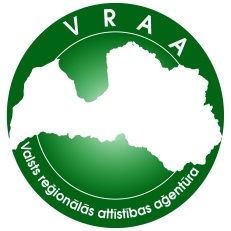 Vienotā pieteikšanās: ārējās saskarnes aprakstsVRAA-VP-AS14.02.2024 versija 2.01Rīgā 2024		Dokumenta identifikācijaIzmaiņu vēstureSatura rādītājsAttēlu saraksts	41.	Ievads	51.1.	Dokumenta nolūks	51.2.	Darbības sfēra	51.3.	Termini un pieņemtie apzīmējumi	51.4.	Saistītie dokumenti	51.5.	Dokumenta pārskats	62.	Konkrētās prasības	72.1.	Pieteikšanās autentifikācijai (sign-in)	72.1.1.	Solis Nr.2 Drošības talona pieprasījums	82.1.2.	Solis Nr.5 – Drošības talona izsniegšana	82.1.3.	Solis Nr.6 – SAML apgalvojuma atšifrēšana un pārbaude	92.1.4.	Solis Nr.6 – JWT drošības talona pārbaude	112.1.5.	OAuth 2.0 protokola realizācija	112.2.	Atteikšanās no autentifikācijas (sign-out)	122.2.1.	Solis Nr.3 Atteikšanās pieprasījums VP	132.2.2.	Solis Nr.4,5,6 Atteikšanās lapas attēlošana	14Attēlu saraksts1.attēls. Autentifikācija	72.attēls. Atteikšanās no autentifikācijas	13IevadsVienota pieteikšana (VP) ir e-pakalpojums, kuru VRAA sniedz valsts un pašvaldību iestādēm un kurš nodrošina personas autentifikācijas uzsākšanas iespēju kredītiestāžu informācijas sistēmās un kredītiestāžu informācijas sistēmās autentificētu kredītiestāžu klientu datu (vārds, uzvārds un personas kods) nodošanu citiem valsts un pašvaldības portāliem un lietojumiem.VP ir uz apgalvojumiem bāzētas identitātes modulis (The Claims-Based Identity Model, skat.[2]). VP ir veidota uz federatīvas modeļa arhitektūras pamata (WS-Federation vai OAuth 2.0) un nodrošina elastīgu vienotas identitātes arhitektūru, kas skaidri definē un nodala uzticības mehānismus, drošības talona formātus un protokolus talonu (token) iegūšanai. Šī arhitektūra nodrošina vairākkārt izmantojamu drošības talonu servisa modeli un protokolu, kurš nodrošina identitātes noskaidrošanai nepieciešamo pieprasījumu adresēšanu gan web lietojumu, gan web servisu līmenī visdažādākajās kombinācijās [3]. VP ietvaros var tikt izmantots izmantots WS-Federation V1.2 [1] vai OAuth 2.0 [8]VP pamatā tiek nodrošīnāta šāda veida komunikācijas modeļi: WS-Federation pasīvas autentifikācijas modelis (WS-Federation: Passive Requestor Profile) [4]. Darbības rezultātā VP izsniedz drošības talonu – SAML apgalvojumu [5].OAuth2, kur darbības rezultātā VP izsniedz JWT drošības talonu [9].Dokumenta nolūksDokuments apraksta VP ārējas saskarnes un definē prasības, kas ir jāievēro valsts un pašvaldību iestāžu e-pakalpojumu portāliem (lietojumiem) integrējot VP.Šis dokuments ir paredzēts:VRAA pārstāvjiem, kuri uztur VP;Valsts un pašvaldību iestādēm, kuras savos e-pakalpojumu portālos plāno integrēt VP, kā arī šo iestāžu izstrādātājiem.Darbības sfēraDokuments ir izmantojams VP izmantojošo e-pakalpojumu portālu funkcionalitātes izstrādei.Termini un pieņemtie apzīmējumiSaistītie dokumentiDokuments ir izstrādāts, balstoties uz šādiem dokumentiem:http://docs.oasis-open.org/wsfed/federation/v1.2/os/ws-federation-1.2-spec-os.html http://msdn.microsoft.com/en-us/library/ee517291.aspx http://msdn.microsoft.com/en-us/library/bb498017.aspx http://msdn.microsoft.com/en-us/library/bb608217.aspx http://saml.xml.org/saml-specificationshttp://docs.oasis-open.org/ws-sx/ws-trust/200512/ws-trust-1.3-os.htmlhttp://docs.oasis-open.org/wss/v1.1/wss-v1.1-spec-errata-os-SAMLTokenProfile.htmlRFC 6749 - The OAuth 2.0 Authorization Framework (ietf.org)RFC 7519 - JSON Web Token (JWT) (ietf.org)Dokumenta pārskatsDokuments sastāv no 2 nodalījumiem:Dokumenta ievads – aprakstīts dokumenta nolūks, termini un pieņemtie apzīmējumi, kā arī norādīta saistība ar citiem dokumentiem un materiāliem.Konkrētās prasības – VP procesa apraksts, VP izsaukšana, drošības talona izsniegšana un drošības talona pārbaude.Konkrētās prasībasVienotās pieteikšanās modulis nodrošinā šādas pamata funkcionalitātes:Pieteikšanās autentifikācijai (sign-in).Atteikšanās no autentifikācijas (sign-out).Pieteikšanās autentifikācijai (sign-in)Pieteikšanās autentifikācijas (sign-in) darbplūsma ir redzāmā 1. attēlā. 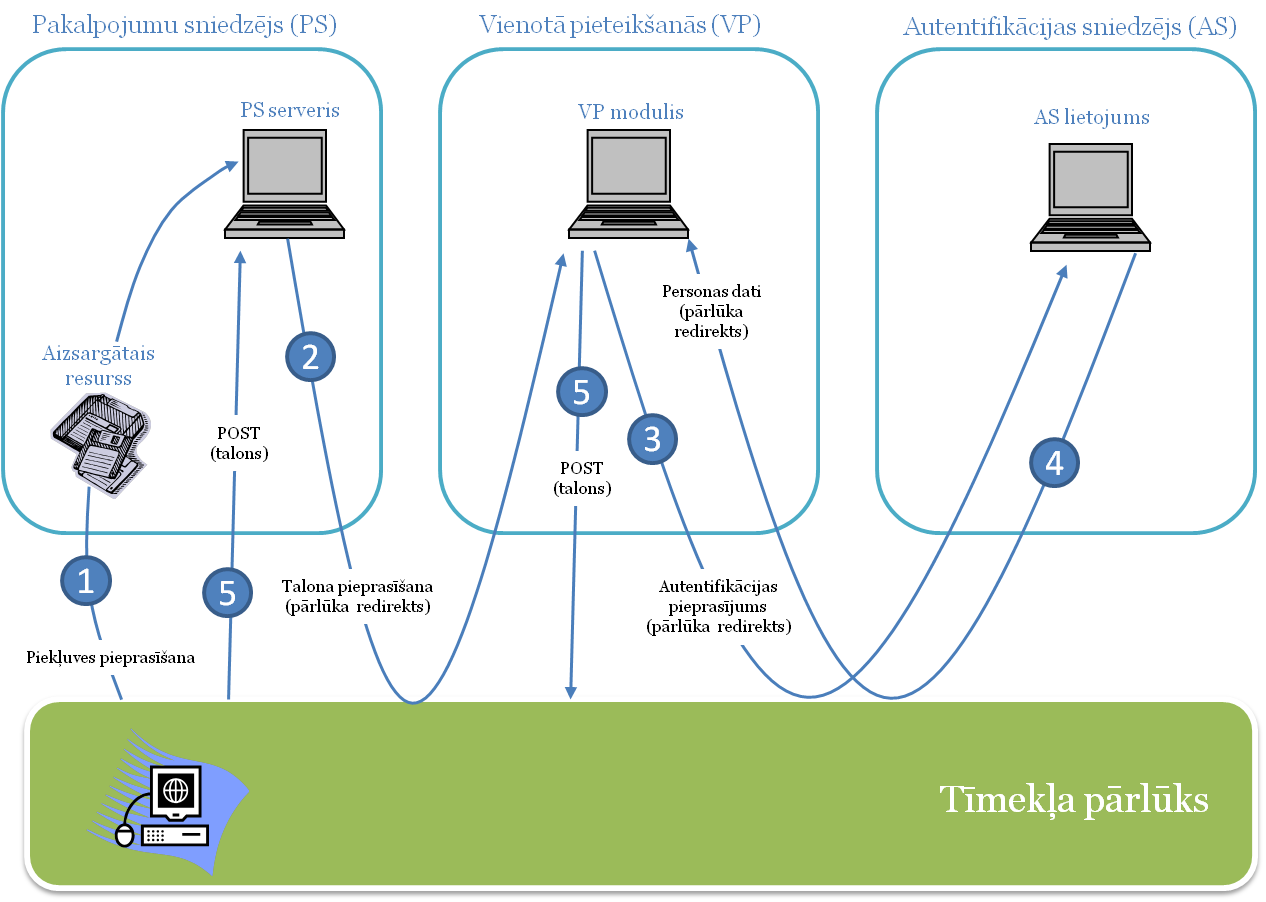 1.attēls. AutentifikācijaDiagrammas 5.solis OAuth 2.0 protokolā tiek realizēts izmantojot autorization_code darbplūsmu (sk.sadaļā 2.1.5), kad PS izmantojot saņemto no VP code izmanto drošības talonu izgūšanai.Solis Nr.2 Drošības talona pieprasījumsSolis Nr.5 – Drošības talona izsniegšanaSolis Nr.6 – SAML apgalvojuma atšifrēšana un pārbaudeSolis Nr.6 – JWT drošības talona pārbaudeOAuth 2.0 protokola realizācijaAtteikšanās no autentifikācijas (sign-out)VP atteikšanās no autentifikācijas (sign-out) ir realizēta tikai WS-Federation V1.2 protokola ietvaros.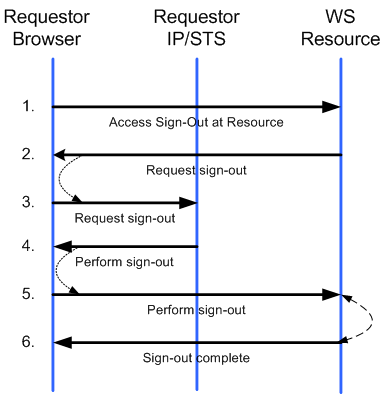 2.attēls. Atteikšanās no autentifikācijasSolis Nr.3 Atteikšanās pieprasījums VPSolis Nr.4,5,6 Atteikšanās lapas attēlošanaDokumenta ID:VRAA-VP-AS-PPA-V2.012-14.02.2024Dokumenta nosaukums:Vienotā pieteikšanās: ārējās saskarnes apraksts.Dokumenta kods:VRAA-VP-AS-PPAVersijaDatumsAprakstsOrganizācijaAutors0.103.04.2013.Izveidota dokumenta sākotnējā versija Valsts reģionālās attīstības aģentūraR.Zirnītis0.216.01.2014.Dokuments papildināts atbilstoši aktuālajai Vienotās pieteikšanās realizācijaiValsts reģionālās attīstības aģentūraR.Zirnītis2.0114.02.2024.Dokuments aktualizēts atbilstoši VP OAuth2 protokola realizācijai, aktualizēta pielades izmantošanas instrukcijaSIA “ABC software”J.KorņijenkoTerminsApzīmējumsVRAAValsts reģionālās attīstības aģentūraVPVRAA sniegtais autentifikācijas pakalpojums „Vienotā pieteikšanās”PSValsts vai pašvaldību iestāde, kura no savas tīmekļa vietnes izsauc VPASAutentifikācijas sniedzējs, kurš VRAA nodrošina Lietotāja autentifikāciju autentifikācijas sniedzēja lietojumā un nosūta VRAA autentificētā Lietotāja personas datusLietotājsPS e-pakalpojumu lietotājs PS tīmekļa vietnēNr.SolisKas veicApraksts1.Nospiež pogu „Vienotā pieteikšanās”Tīmekļa pārlūksĀrējā PS tīmekļa vietnē Lietotājs pieprasa piekļūt PS aizsargātam resursam. Lietotājs nav autentificējies tīmekļa vietnē. Tīmekļa pārlūks pieprasījumu redirektē PS serverim, lai PS serveris, kurš ir atbildīgs par lietotāju identitātes pārvaldību PS pusē, uzņemtos autentifikācijas procesa vadību.2.Drošības talona pieprasījumsPSPS ģenerē drošības talona pieprasījumu un redirektē tīmekļa pārlūku uz VP moduli.3.Tīmekļa lapas attēlošanaVPVP modulis attēlo VP tīmekļa lapu, no kuras pēc Lietotāja izvēles attiecīgajam AS pieprasa autentifikāciju (saņemt Lietotāja personas datus) AS lietojumā un pārvirza tīmekļa pārlūku uz atbilstošā AS tīmekļa lapu.4.Lietotāja personas datu iegūšanaASLietotājs autentificējas Autentifikācijas sniedzēja lietojumā.AS autentifikācijas procesa ietvaros iegūtos Lietotāja personas datus nosūta VP modulim un pārvirza tīmekļa pārlūku atpakaļ uz VP.5.Drošības talona izsniegšanaVPVP modulis, izmantojot no AS saņemtos Lietotāja personas datus, ģenerē SAML vai JWT drošības talonu.Drosības talons tiek nodots PS un tīmekļa pārlūks tiek pārvirzīts uz PS norādīto tīmekļa lapu.6.SAML vai JWT apgalvojuma pārbaudePSPS pārbauda, vai drošības talona apgalvojuma paraksts un pats apgalvojums ir derīgs. Ja paraksts un apgalvojums ir derīgs, tad PS Lietotājam izveido sesiju un tīmekļa pārlūku pārvirza uz pieprasīto resursu.IdentifikatorsIdentitySelectorStartIdentitySelectorStartIdentitySelectorStartNosaukumsDrošības talona pieprasījumsDrošības talona pieprasījumsDrošības talona pieprasījumsIevadsIevadsIevadsIevadsŠajā sadaļā tiek aprakstīti obligātie parametri, kuri PS jānorāda, lai veiktu atbilstošu drošības talona pieprasījumu, izmantojot:WS-Federation V1.2 protokolu [1].OAuth 2.0 protokolu [8].Šajā sadaļā tiek aprakstīti obligātie parametri, kuri PS jānorāda, lai veiktu atbilstošu drošības talona pieprasījumu, izmantojot:WS-Federation V1.2 protokolu [1].OAuth 2.0 protokolu [8].Šajā sadaļā tiek aprakstīti obligātie parametri, kuri PS jānorāda, lai veiktu atbilstošu drošības talona pieprasījumu, izmantojot:WS-Federation V1.2 protokolu [1].OAuth 2.0 protokolu [8].Šajā sadaļā tiek aprakstīti obligātie parametri, kuri PS jānorāda, lai veiktu atbilstošu drošības talona pieprasījumu, izmantojot:WS-Federation V1.2 protokolu [1].OAuth 2.0 protokolu [8].IevaddatiIevaddatiIevaddatiIevaddatiNosaukumsTipsobligātsAprakstsWS-Federation: parametrs saskaņā ar [1] dokumenta 13.2.2.nodaļuParametrs saskaņā ar [1] dokumenta 13.2.2.nodaļuJāParametrs saskaņā ar [1] dokumenta 13.2.2.nodaļuOAuth 2.0: parametri saskaņā ar [8] dokumenta 1.3. nodaļuParametrs saskaņā ar [8] dokumenta 1.3. nodaļuJāAutorizācijas pieprasījums ietver klienta akreditācijas dati, ko nodrošīnā VP lai piekļūtu saviem aizsargātajiem resursiem un ko izmanto PS, lai iegūtu piekļuves atļauju.IzvaddatiIzvaddatiIzvaddatiIzvaddatiNavNavNavNavIdentifikatorsIdentifikatorsIdentitySelectorAnswerIdentitySelectorAnswerNosaukumsNosaukumsDrošības talona izsniegšanaDrošības talona izsniegšanaIevadsIevadsIevadsIevadsVP izveido un PS nosūta drošības talonu. Drošības talons VP gadījumā ir SAML Error! Reference source not found. vai OAuth 2.0 [9] drošības talons. SAML apgalvojums var tikt šifrēts (skatīt Error! Reference source not found.). VP izveido un PS nosūta drošības talonu. Drošības talons VP gadījumā ir SAML Error! Reference source not found. vai OAuth 2.0 [9] drošības talons. SAML apgalvojums var tikt šifrēts (skatīt Error! Reference source not found.). VP izveido un PS nosūta drošības talonu. Drošības talons VP gadījumā ir SAML Error! Reference source not found. vai OAuth 2.0 [9] drošības talons. SAML apgalvojums var tikt šifrēts (skatīt Error! Reference source not found.). VP izveido un PS nosūta drošības talonu. Drošības talons VP gadījumā ir SAML Error! Reference source not found. vai OAuth 2.0 [9] drošības talons. SAML apgalvojums var tikt šifrēts (skatīt Error! Reference source not found.). IevaddatiIevaddatiIevaddatiIevaddatiNosaukumsTipsTipsAprakstsWS-Federation: parametrs saskaņā ar [1] dokumenta 13.2.3.nodaļuXML saskānā ar [6] dokumenta 3.2 nodaļu un [1] dokumentuXML saskānā ar [6] dokumenta 3.2 nodaļu un [1] dokumentuVP izsniegtais drošības talons kā SAML apgalvojums.OAuth 2.0: parametri saskaņā ar [8] dokumenta 1.3. nodaļuParametrs saskaņā ar [8] dokumenta 1.4. un/vai 1.5. nodaļuParametrs saskaņā ar [8] dokumenta 1.4. un/vai 1.5. nodaļuVP izsniegtais acces un/vai refresh drošības talons JWT formātā.IzvaddatiIzvaddatiIzvaddatiIzvaddatiNavNavNavNavIdentifikatorsIdentifikatorsIdentifikatorsIdentifikatorsIdentifikatorsValidateSamlValidateSamlNosaukumsNosaukumsNosaukumsNosaukumsNosaukumsPS atšifrē un pārbauda saņemto drošības talonu (SAML apgalvojumu)PS atšifrē un pārbauda saņemto drošības talonu (SAML apgalvojumu)IevadsIevadsIevadsIevadsIevadsIevadsIevadsPS atbildība ir pirms Lietotāja pielaides aizsargātajam resursam, veikt drošības talona pārrbaudi. Šajā nodaļā minēti SAML apgalvojumā iekļautie atribūti, kas raksturo AS lietojumā autentificētā Lietotāja personas datus, kā arī pašu AS.PS atbildība ir pirms Lietotāja pielaides aizsargātajam resursam, veikt drošības talona pārrbaudi. Šajā nodaļā minēti SAML apgalvojumā iekļautie atribūti, kas raksturo AS lietojumā autentificētā Lietotāja personas datus, kā arī pašu AS.PS atbildība ir pirms Lietotāja pielaides aizsargātajam resursam, veikt drošības talona pārrbaudi. Šajā nodaļā minēti SAML apgalvojumā iekļautie atribūti, kas raksturo AS lietojumā autentificētā Lietotāja personas datus, kā arī pašu AS.PS atbildība ir pirms Lietotāja pielaides aizsargātajam resursam, veikt drošības talona pārrbaudi. Šajā nodaļā minēti SAML apgalvojumā iekļautie atribūti, kas raksturo AS lietojumā autentificētā Lietotāja personas datus, kā arī pašu AS.PS atbildība ir pirms Lietotāja pielaides aizsargātajam resursam, veikt drošības talona pārrbaudi. Šajā nodaļā minēti SAML apgalvojumā iekļautie atribūti, kas raksturo AS lietojumā autentificētā Lietotāja personas datus, kā arī pašu AS.PS atbildība ir pirms Lietotāja pielaides aizsargātajam resursam, veikt drošības talona pārrbaudi. Šajā nodaļā minēti SAML apgalvojumā iekļautie atribūti, kas raksturo AS lietojumā autentificētā Lietotāja personas datus, kā arī pašu AS.PS atbildība ir pirms Lietotāja pielaides aizsargātajam resursam, veikt drošības talona pārrbaudi. Šajā nodaļā minēti SAML apgalvojumā iekļautie atribūti, kas raksturo AS lietojumā autentificētā Lietotāja personas datus, kā arī pašu AS.IevaddatiIevaddatiIevaddatiIevaddatiIevaddatiIevaddatiIevaddatiNosaukumsNosaukumsNosaukumsNosaukumsTipsTipsAprakstsVP izsniegtais drošības talons kā SAML apgalvojums. VP izsniegtais drošības talons kā SAML apgalvojums. VP izsniegtais drošības talons kā SAML apgalvojums. VP izsniegtais drošības talons kā SAML apgalvojums. XML saskaņā ar [7] dokumentuXML saskaņā ar [7] dokumentuVP izsniegtais drošības talons kā SAML apgalvojums.ApstrādeApstrādeApstrādeApstrādeApstrādeApstrādeApstrādeDrošības talona pārbaudei PS veic šādas darbības:Veic drošības talona atšifrēšanu – tikai, ja drošības talons ir šifrēts (atkarīgs no VRAA VP moduļa uzstādījumiem). WS-Federation v1.2. protokola ietvaros VP pusē tiek nodrošināta drošības talona šifrēšana, izmantojot PS sertifikāta publisko daļu (publisko atslēgu). Drošības talona atšifrēšanu PS veic, izmantojot sertifikāta privāto daļu (privāto atslēgu).Pārbauda sertifikātu, kurš izmantots VP sūtītā drošības talona parakstīšanai:Vai sertifikāts ir uzticams?;Vai sertifikātu izdevis atbilstošais CA?;Pārbauda drošības talona parakstu (Signature);Pārbauda drošības talona derīguma termiņu (Created, Expires);Pārbauda, vai talons ir izsniegts priekš PS (Audience)Tikai pēc tam nolasa drošības talonā iekļautos Lietotāja personas datus – vārdu, uzvārdu un personas kodu. Ja PS neveic drošības talona pārbaudi, tad PS uzņemas pilnu atbildību par sekām, kas no tā var iestāties.Tiek izšķirti šadi lietotāju tipi:Iedzīvotajs – Latvijas pilsonis, nepilsonis vai reģistrētāis Latvijā ārzemnieks, kam ir piešķīrts PMLP IR pesonas kodsIedzīvotāja pilnvarotais pārstāvis – latvija.lv portālā cita iedzivotāja vārda pilnvarota personaJuridiskās personas pilnvarots pārstāvis – latvija.lv portālā juridiskas personas vārda pilnvarota personaJuridiskās personas pilnvarotais pārstāvis – ir ar banku, eID vai ar citu autentifikācijas līdzekli autentificēts iedzīvotājs, kuram papildus iedzīvotāja autentifikācijas atribūtiem tiek piešķirti juridiskās personas atribūti. Juridiskās personas atribūtu pielasīšana un statusa pārbaude pret UR reģistra datiem notiek VP.Drošības talona pārbaudei PS veic šādas darbības:Veic drošības talona atšifrēšanu – tikai, ja drošības talons ir šifrēts (atkarīgs no VRAA VP moduļa uzstādījumiem). WS-Federation v1.2. protokola ietvaros VP pusē tiek nodrošināta drošības talona šifrēšana, izmantojot PS sertifikāta publisko daļu (publisko atslēgu). Drošības talona atšifrēšanu PS veic, izmantojot sertifikāta privāto daļu (privāto atslēgu).Pārbauda sertifikātu, kurš izmantots VP sūtītā drošības talona parakstīšanai:Vai sertifikāts ir uzticams?;Vai sertifikātu izdevis atbilstošais CA?;Pārbauda drošības talona parakstu (Signature);Pārbauda drošības talona derīguma termiņu (Created, Expires);Pārbauda, vai talons ir izsniegts priekš PS (Audience)Tikai pēc tam nolasa drošības talonā iekļautos Lietotāja personas datus – vārdu, uzvārdu un personas kodu. Ja PS neveic drošības talona pārbaudi, tad PS uzņemas pilnu atbildību par sekām, kas no tā var iestāties.Tiek izšķirti šadi lietotāju tipi:Iedzīvotajs – Latvijas pilsonis, nepilsonis vai reģistrētāis Latvijā ārzemnieks, kam ir piešķīrts PMLP IR pesonas kodsIedzīvotāja pilnvarotais pārstāvis – latvija.lv portālā cita iedzivotāja vārda pilnvarota personaJuridiskās personas pilnvarots pārstāvis – latvija.lv portālā juridiskas personas vārda pilnvarota personaJuridiskās personas pilnvarotais pārstāvis – ir ar banku, eID vai ar citu autentifikācijas līdzekli autentificēts iedzīvotājs, kuram papildus iedzīvotāja autentifikācijas atribūtiem tiek piešķirti juridiskās personas atribūti. Juridiskās personas atribūtu pielasīšana un statusa pārbaude pret UR reģistra datiem notiek VP.Drošības talona pārbaudei PS veic šādas darbības:Veic drošības talona atšifrēšanu – tikai, ja drošības talons ir šifrēts (atkarīgs no VRAA VP moduļa uzstādījumiem). WS-Federation v1.2. protokola ietvaros VP pusē tiek nodrošināta drošības talona šifrēšana, izmantojot PS sertifikāta publisko daļu (publisko atslēgu). Drošības talona atšifrēšanu PS veic, izmantojot sertifikāta privāto daļu (privāto atslēgu).Pārbauda sertifikātu, kurš izmantots VP sūtītā drošības talona parakstīšanai:Vai sertifikāts ir uzticams?;Vai sertifikātu izdevis atbilstošais CA?;Pārbauda drošības talona parakstu (Signature);Pārbauda drošības talona derīguma termiņu (Created, Expires);Pārbauda, vai talons ir izsniegts priekš PS (Audience)Tikai pēc tam nolasa drošības talonā iekļautos Lietotāja personas datus – vārdu, uzvārdu un personas kodu. Ja PS neveic drošības talona pārbaudi, tad PS uzņemas pilnu atbildību par sekām, kas no tā var iestāties.Tiek izšķirti šadi lietotāju tipi:Iedzīvotajs – Latvijas pilsonis, nepilsonis vai reģistrētāis Latvijā ārzemnieks, kam ir piešķīrts PMLP IR pesonas kodsIedzīvotāja pilnvarotais pārstāvis – latvija.lv portālā cita iedzivotāja vārda pilnvarota personaJuridiskās personas pilnvarots pārstāvis – latvija.lv portālā juridiskas personas vārda pilnvarota personaJuridiskās personas pilnvarotais pārstāvis – ir ar banku, eID vai ar citu autentifikācijas līdzekli autentificēts iedzīvotājs, kuram papildus iedzīvotāja autentifikācijas atribūtiem tiek piešķirti juridiskās personas atribūti. Juridiskās personas atribūtu pielasīšana un statusa pārbaude pret UR reģistra datiem notiek VP.Drošības talona pārbaudei PS veic šādas darbības:Veic drošības talona atšifrēšanu – tikai, ja drošības talons ir šifrēts (atkarīgs no VRAA VP moduļa uzstādījumiem). WS-Federation v1.2. protokola ietvaros VP pusē tiek nodrošināta drošības talona šifrēšana, izmantojot PS sertifikāta publisko daļu (publisko atslēgu). Drošības talona atšifrēšanu PS veic, izmantojot sertifikāta privāto daļu (privāto atslēgu).Pārbauda sertifikātu, kurš izmantots VP sūtītā drošības talona parakstīšanai:Vai sertifikāts ir uzticams?;Vai sertifikātu izdevis atbilstošais CA?;Pārbauda drošības talona parakstu (Signature);Pārbauda drošības talona derīguma termiņu (Created, Expires);Pārbauda, vai talons ir izsniegts priekš PS (Audience)Tikai pēc tam nolasa drošības talonā iekļautos Lietotāja personas datus – vārdu, uzvārdu un personas kodu. Ja PS neveic drošības talona pārbaudi, tad PS uzņemas pilnu atbildību par sekām, kas no tā var iestāties.Tiek izšķirti šadi lietotāju tipi:Iedzīvotajs – Latvijas pilsonis, nepilsonis vai reģistrētāis Latvijā ārzemnieks, kam ir piešķīrts PMLP IR pesonas kodsIedzīvotāja pilnvarotais pārstāvis – latvija.lv portālā cita iedzivotāja vārda pilnvarota personaJuridiskās personas pilnvarots pārstāvis – latvija.lv portālā juridiskas personas vārda pilnvarota personaJuridiskās personas pilnvarotais pārstāvis – ir ar banku, eID vai ar citu autentifikācijas līdzekli autentificēts iedzīvotājs, kuram papildus iedzīvotāja autentifikācijas atribūtiem tiek piešķirti juridiskās personas atribūti. Juridiskās personas atribūtu pielasīšana un statusa pārbaude pret UR reģistra datiem notiek VP.Drošības talona pārbaudei PS veic šādas darbības:Veic drošības talona atšifrēšanu – tikai, ja drošības talons ir šifrēts (atkarīgs no VRAA VP moduļa uzstādījumiem). WS-Federation v1.2. protokola ietvaros VP pusē tiek nodrošināta drošības talona šifrēšana, izmantojot PS sertifikāta publisko daļu (publisko atslēgu). Drošības talona atšifrēšanu PS veic, izmantojot sertifikāta privāto daļu (privāto atslēgu).Pārbauda sertifikātu, kurš izmantots VP sūtītā drošības talona parakstīšanai:Vai sertifikāts ir uzticams?;Vai sertifikātu izdevis atbilstošais CA?;Pārbauda drošības talona parakstu (Signature);Pārbauda drošības talona derīguma termiņu (Created, Expires);Pārbauda, vai talons ir izsniegts priekš PS (Audience)Tikai pēc tam nolasa drošības talonā iekļautos Lietotāja personas datus – vārdu, uzvārdu un personas kodu. Ja PS neveic drošības talona pārbaudi, tad PS uzņemas pilnu atbildību par sekām, kas no tā var iestāties.Tiek izšķirti šadi lietotāju tipi:Iedzīvotajs – Latvijas pilsonis, nepilsonis vai reģistrētāis Latvijā ārzemnieks, kam ir piešķīrts PMLP IR pesonas kodsIedzīvotāja pilnvarotais pārstāvis – latvija.lv portālā cita iedzivotāja vārda pilnvarota personaJuridiskās personas pilnvarots pārstāvis – latvija.lv portālā juridiskas personas vārda pilnvarota personaJuridiskās personas pilnvarotais pārstāvis – ir ar banku, eID vai ar citu autentifikācijas līdzekli autentificēts iedzīvotājs, kuram papildus iedzīvotāja autentifikācijas atribūtiem tiek piešķirti juridiskās personas atribūti. Juridiskās personas atribūtu pielasīšana un statusa pārbaude pret UR reģistra datiem notiek VP.Drošības talona pārbaudei PS veic šādas darbības:Veic drošības talona atšifrēšanu – tikai, ja drošības talons ir šifrēts (atkarīgs no VRAA VP moduļa uzstādījumiem). WS-Federation v1.2. protokola ietvaros VP pusē tiek nodrošināta drošības talona šifrēšana, izmantojot PS sertifikāta publisko daļu (publisko atslēgu). Drošības talona atšifrēšanu PS veic, izmantojot sertifikāta privāto daļu (privāto atslēgu).Pārbauda sertifikātu, kurš izmantots VP sūtītā drošības talona parakstīšanai:Vai sertifikāts ir uzticams?;Vai sertifikātu izdevis atbilstošais CA?;Pārbauda drošības talona parakstu (Signature);Pārbauda drošības talona derīguma termiņu (Created, Expires);Pārbauda, vai talons ir izsniegts priekš PS (Audience)Tikai pēc tam nolasa drošības talonā iekļautos Lietotāja personas datus – vārdu, uzvārdu un personas kodu. Ja PS neveic drošības talona pārbaudi, tad PS uzņemas pilnu atbildību par sekām, kas no tā var iestāties.Tiek izšķirti šadi lietotāju tipi:Iedzīvotajs – Latvijas pilsonis, nepilsonis vai reģistrētāis Latvijā ārzemnieks, kam ir piešķīrts PMLP IR pesonas kodsIedzīvotāja pilnvarotais pārstāvis – latvija.lv portālā cita iedzivotāja vārda pilnvarota personaJuridiskās personas pilnvarots pārstāvis – latvija.lv portālā juridiskas personas vārda pilnvarota personaJuridiskās personas pilnvarotais pārstāvis – ir ar banku, eID vai ar citu autentifikācijas līdzekli autentificēts iedzīvotājs, kuram papildus iedzīvotāja autentifikācijas atribūtiem tiek piešķirti juridiskās personas atribūti. Juridiskās personas atribūtu pielasīšana un statusa pārbaude pret UR reģistra datiem notiek VP.Drošības talona pārbaudei PS veic šādas darbības:Veic drošības talona atšifrēšanu – tikai, ja drošības talons ir šifrēts (atkarīgs no VRAA VP moduļa uzstādījumiem). WS-Federation v1.2. protokola ietvaros VP pusē tiek nodrošināta drošības talona šifrēšana, izmantojot PS sertifikāta publisko daļu (publisko atslēgu). Drošības talona atšifrēšanu PS veic, izmantojot sertifikāta privāto daļu (privāto atslēgu).Pārbauda sertifikātu, kurš izmantots VP sūtītā drošības talona parakstīšanai:Vai sertifikāts ir uzticams?;Vai sertifikātu izdevis atbilstošais CA?;Pārbauda drošības talona parakstu (Signature);Pārbauda drošības talona derīguma termiņu (Created, Expires);Pārbauda, vai talons ir izsniegts priekš PS (Audience)Tikai pēc tam nolasa drošības talonā iekļautos Lietotāja personas datus – vārdu, uzvārdu un personas kodu. Ja PS neveic drošības talona pārbaudi, tad PS uzņemas pilnu atbildību par sekām, kas no tā var iestāties.Tiek izšķirti šadi lietotāju tipi:Iedzīvotajs – Latvijas pilsonis, nepilsonis vai reģistrētāis Latvijā ārzemnieks, kam ir piešķīrts PMLP IR pesonas kodsIedzīvotāja pilnvarotais pārstāvis – latvija.lv portālā cita iedzivotāja vārda pilnvarota personaJuridiskās personas pilnvarots pārstāvis – latvija.lv portālā juridiskas personas vārda pilnvarota personaJuridiskās personas pilnvarotais pārstāvis – ir ar banku, eID vai ar citu autentifikācijas līdzekli autentificēts iedzīvotājs, kuram papildus iedzīvotāja autentifikācijas atribūtiem tiek piešķirti juridiskās personas atribūti. Juridiskās personas atribūtu pielasīšana un statusa pārbaude pret UR reģistra datiem notiek VP.IzvaddatiIzvaddatiIzvaddatiIzvaddatiIzvaddatiIzvaddatiIzvaddatiNosaukumsTipsobligātsAprakstsAprakstsAprakstsAprakstsIedzivotājsIedzivotājsIedzivotājsIedzivotājsIedzivotājsIedzivotājsIedzivotājsissuerStringJāDrošības talona izsniedzēja identifikators.  Aktuālā vērtība jānoskaidro pie VRAA.Drošības talona izsniedzēja identifikators.  Aktuālā vērtība jānoskaidro pie VRAA.Drošības talona izsniedzēja identifikators.  Aktuālā vērtība jānoskaidro pie VRAA.Drošības talona izsniedzēja identifikators.  Aktuālā vērtība jānoskaidro pie VRAA.http://schemas.xmlsoap.org/ws/2005/05/identity/claims/privatepersonalidentifierStringJāAS lietojuma izsniegtais autentificētā Lietotāja personas kods.Piezīme: VP neveic personas koda formāta un atbilstības validēšanu pret Iedzīvotāju reģistra datiem. PS nepieciešamības gadījumā PS sistēmā var veikt nepieciešamās kontroles, kas nodrošina tikai atbilstošā formātā veidotu personas kodu reģistrēšanu PS sistēmā.AS lietojuma izsniegtais autentificētā Lietotāja personas kods.Piezīme: VP neveic personas koda formāta un atbilstības validēšanu pret Iedzīvotāju reģistra datiem. PS nepieciešamības gadījumā PS sistēmā var veikt nepieciešamās kontroles, kas nodrošina tikai atbilstošā formātā veidotu personas kodu reģistrēšanu PS sistēmā.AS lietojuma izsniegtais autentificētā Lietotāja personas kods.Piezīme: VP neveic personas koda formāta un atbilstības validēšanu pret Iedzīvotāju reģistra datiem. PS nepieciešamības gadījumā PS sistēmā var veikt nepieciešamās kontroles, kas nodrošina tikai atbilstošā formātā veidotu personas kodu reģistrēšanu PS sistēmā.AS lietojuma izsniegtais autentificētā Lietotāja personas kods.Piezīme: VP neveic personas koda formāta un atbilstības validēšanu pret Iedzīvotāju reģistra datiem. PS nepieciešamības gadījumā PS sistēmā var veikt nepieciešamās kontroles, kas nodrošina tikai atbilstošā formātā veidotu personas kodu reģistrēšanu PS sistēmā.http://schemas.xmlsoap.org/ws/2005/05/identity/claims/givenname StringJāAS lietojumā autentificētā Lietotāja vārds(vairāku vārdu gadījumā tie tiek atdalīti ar „ „.)AS lietojumā autentificētā Lietotāja vārds(vairāku vārdu gadījumā tie tiek atdalīti ar „ „.)AS lietojumā autentificētā Lietotāja vārds(vairāku vārdu gadījumā tie tiek atdalīti ar „ „.)AS lietojumā autentificētā Lietotāja vārds(vairāku vārdu gadījumā tie tiek atdalīti ar „ „.)http://schemas.xmlsoap.org/ws/2005/05/identity/claims/surname StringJāAS lietojumā autentificētā Lietotāja uzvārds(vairāku uzvārdu gadījumā tie tiek atdalīti ar „ „.)AS lietojumā autentificētā Lietotāja uzvārds(vairāku uzvārdu gadījumā tie tiek atdalīti ar „ „.)AS lietojumā autentificētā Lietotāja uzvārds(vairāku uzvārdu gadījumā tie tiek atdalīti ar „ „.)AS lietojumā autentificētā Lietotāja uzvārds(vairāku uzvārdu gadījumā tie tiek atdalīti ar „ „.)http://schemas.microsoft.com/ws/2008/06/identity/claims/authenticationmethodStringJāAS identifikators, kurš autentificēja Lietotāju.Identifikators tiek veidots šādā formātā:URN:IVIS:100001:AM[.BANK]-CITADELEAS identifikators, kurš autentificēja Lietotāju.Identifikators tiek veidots šādā formātā:URN:IVIS:100001:AM[.BANK]-CITADELEAS identifikators, kurš autentificēja Lietotāju.Identifikators tiek veidots šādā formātā:URN:IVIS:100001:AM[.BANK]-CITADELEAS identifikators, kurš autentificēja Lietotāju.Identifikators tiek veidots šādā formātā:URN:IVIS:100001:AM[.BANK]-CITADELEIedzīvotāja pilnvarotais pārstāvis vai Juridiskās personas pilnvarots pārstāvisIedzīvotāja pilnvarotais pārstāvis vai Juridiskās personas pilnvarots pārstāvisIedzīvotāja pilnvarotais pārstāvis vai Juridiskās personas pilnvarots pārstāvisIedzīvotāja pilnvarotais pārstāvis vai Juridiskās personas pilnvarots pārstāvisIedzīvotāja pilnvarotais pārstāvis vai Juridiskās personas pilnvarots pārstāvisIedzīvotāja pilnvarotais pārstāvis vai Juridiskās personas pilnvarots pārstāvisIedzīvotāja pilnvarotais pārstāvis vai Juridiskās personas pilnvarots pārstāvishttp://ivis.eps.gov.lv/schema/identity/claims/grantornameStringJāPilnvaras izdevēja nosaukumsPilnvaras izdevēja nosaukumsPilnvaras izdevēja nosaukumsPilnvaras izdevēja nosaukumshttp://ivis.eps.gov.lv/schema/identity/claims/grantorStringJāPilnvaras izdevēja identifikators (personas kods, reģistrācijas numurs vai iestādes kods)Pilnvaras izdevēja identifikators (personas kods, reģistrācijas numurs vai iestādes kods)Pilnvaras izdevēja identifikators (personas kods, reģistrācijas numurs vai iestādes kods)Pilnvaras izdevēja identifikators (personas kods, reģistrācijas numurs vai iestādes kods)Juridiskās personas pārstāvisJuridiskās personas pārstāvisJuridiskās personas pārstāvisJuridiskās personas pārstāvisJuridiskās personas pārstāvisJuridiskās personas pārstāvisJuridiskās personas pārstāvishttp://ivis.eps.gov.lv/schema/identity/claims/legalentityStringJāJuridiskās personas, kuru pārstāv lietotājs, UR 11-zimju kodsJuridiskās personas, kuru pārstāv lietotājs, UR 11-zimju kodsJuridiskās personas, kuru pārstāv lietotājs, UR 11-zimju kodsJuridiskās personas, kuru pārstāv lietotājs, UR 11-zimju kodshttp://ivis.eps.gov.lv/schema/identity/claims/legalentitynameStringJāJuridiskās personas, kuru pārstāv lietotājs, nosaukums (no UR)Juridiskās personas, kuru pārstāv lietotājs, nosaukums (no UR)Juridiskās personas, kuru pārstāv lietotājs, nosaukums (no UR)Juridiskās personas, kuru pārstāv lietotājs, nosaukums (no UR)http://ivis.eps.gov.lv/schema/identity/claims/legalentityshortnameStringNēJuridiskās personas, kuru pārstāv lietotājs, īsais nosaukums (no UR)Juridiskās personas, kuru pārstāv lietotājs, īsais nosaukums (no UR)Juridiskās personas, kuru pārstāv lietotājs, īsais nosaukums (no UR)Juridiskās personas, kuru pārstāv lietotājs, īsais nosaukums (no UR)http://ivis.eps.gov.lv/schema/identity/claims/legalentityaddressStringNēJuridiskās personas, kuru pārstāv lietotājs, juridiskā adrese (no UR)Juridiskās personas, kuru pārstāv lietotājs, juridiskā adrese (no UR)Juridiskās personas, kuru pārstāv lietotājs, juridiskā adrese (no UR)Juridiskās personas, kuru pārstāv lietotājs, juridiskā adrese (no UR)http://ivis.eps.gov.lv/schema/identity/claims/legalentitypositionStringNēLietotāja amats juridiskām personām (no UR)Lietotāja amats juridiskām personām (no UR)Lietotāja amats juridiskām personām (no UR)Lietotāja amats juridiskām personām (no UR)http://ivis.eps.gov.lv/schema/identity/claims/legalentityrepresentationStringNēLietotāja pārstavniecības veids juridiskām personām (no UR)Lietotāja pārstavniecības veids juridiskām personām (no UR)Lietotāja pārstavniecības veids juridiskām personām (no UR)Lietotāja pārstavniecības veids juridiskām personām (no UR)IdentifikatorsIdentifikatorsValidateJwtValidateJwtNosaukumsNosaukumsPS pārbauda saņemto JWT drošības talonuPS pārbauda saņemto JWT drošības talonuIevadsIevadsIevadsIevadsPS atbildība ir pirms Lietotāja pielaides aizsargātajam resursam, veikt drošības talona pārrbaudi. Šajā nodaļā minēti JWT apgalvojumā iekļautie atribūti, kas raksturo AS lietojumā autentificētā Lietotāja personas datus, kā arī pašu AS.PS atbildība ir pirms Lietotāja pielaides aizsargātajam resursam, veikt drošības talona pārrbaudi. Šajā nodaļā minēti JWT apgalvojumā iekļautie atribūti, kas raksturo AS lietojumā autentificētā Lietotāja personas datus, kā arī pašu AS.PS atbildība ir pirms Lietotāja pielaides aizsargātajam resursam, veikt drošības talona pārrbaudi. Šajā nodaļā minēti JWT apgalvojumā iekļautie atribūti, kas raksturo AS lietojumā autentificētā Lietotāja personas datus, kā arī pašu AS.PS atbildība ir pirms Lietotāja pielaides aizsargātajam resursam, veikt drošības talona pārrbaudi. Šajā nodaļā minēti JWT apgalvojumā iekļautie atribūti, kas raksturo AS lietojumā autentificētā Lietotāja personas datus, kā arī pašu AS.IevaddatiIevaddatiIevaddatiIevaddatiNosaukumsTipsTipsAprakstsVP izsniegtais access un/vai refresh drošības talons JSON saskaņā ar [9] dokumentuJSON saskaņā ar [9] dokumentuVP izsniegtais JWT drošības talonsApstrādeApstrādeApstrādeApstrādeJWT drošības talonu pārbaudei PS veic šādas darbības:JWT drošības talonu pārbaudi ir jāveic atbilstoši [9] dokumenta sadaļai 7.2. Tikai pēc tam nolasa drošības talonā iekļautos Lietotāja personas datus – vārdu, uzvārdu un personas kodu. Ja PS neveic drošības talona pārbaudi, tad PS uzņemas pilnu atbildību par sekām, kas no tā var iestāties.Gadījumā, ja ir nepieciešama informācija par lietotāju ir jāviec UserInfo metodes izsaukums, sk. OAuth2 prasības aprakstsJWT drošības talonu pārbaudei PS veic šādas darbības:JWT drošības talonu pārbaudi ir jāveic atbilstoši [9] dokumenta sadaļai 7.2. Tikai pēc tam nolasa drošības talonā iekļautos Lietotāja personas datus – vārdu, uzvārdu un personas kodu. Ja PS neveic drošības talona pārbaudi, tad PS uzņemas pilnu atbildību par sekām, kas no tā var iestāties.Gadījumā, ja ir nepieciešama informācija par lietotāju ir jāviec UserInfo metodes izsaukums, sk. OAuth2 prasības aprakstsJWT drošības talonu pārbaudei PS veic šādas darbības:JWT drošības talonu pārbaudi ir jāveic atbilstoši [9] dokumenta sadaļai 7.2. Tikai pēc tam nolasa drošības talonā iekļautos Lietotāja personas datus – vārdu, uzvārdu un personas kodu. Ja PS neveic drošības talona pārbaudi, tad PS uzņemas pilnu atbildību par sekām, kas no tā var iestāties.Gadījumā, ja ir nepieciešama informācija par lietotāju ir jāviec UserInfo metodes izsaukums, sk. OAuth2 prasības aprakstsJWT drošības talonu pārbaudei PS veic šādas darbības:JWT drošības talonu pārbaudi ir jāveic atbilstoši [9] dokumenta sadaļai 7.2. Tikai pēc tam nolasa drošības talonā iekļautos Lietotāja personas datus – vārdu, uzvārdu un personas kodu. Ja PS neveic drošības talona pārbaudi, tad PS uzņemas pilnu atbildību par sekām, kas no tā var iestāties.Gadījumā, ja ir nepieciešama informācija par lietotāju ir jāviec UserInfo metodes izsaukums, sk. OAuth2 prasības aprakstsIdentifikatorsIdentifikatorsIdentifikatorsIdentifikatorsOAuth2NosaukumsNosaukumsNosaukumsNosaukumsVP OAuth 2.0 protokola realizācijaIevadsIevadsIevadsIevadsIevadsVP realizē vairākas OAuth 2.0 protokola profila un transporta drošības saistību (bindings) kombinācijas saskaņā ar [8]:VP realizē vairākas OAuth 2.0 protokola profila un transporta drošības saistību (bindings) kombinācijas saskaņā ar [8]:VP realizē vairākas OAuth 2.0 protokola profila un transporta drošības saistību (bindings) kombinācijas saskaņā ar [8]:VP realizē vairākas OAuth 2.0 protokola profila un transporta drošības saistību (bindings) kombinācijas saskaņā ar [8]:VP realizē vairākas OAuth 2.0 protokola profila un transporta drošības saistību (bindings) kombinācijas saskaņā ar [8]:ApstrādeApstrādeApstrādeApstrādeApstrādeVP realizē šādas OAuth 2.0 protokola profila un transporta drošības saistību (bindings) kombinācijas: .../oauth2/authorizeAutorizācija, izmantojot Authorization Code: https://tools.ietf.org/html/rfc6749#section-1.3.1.../oauth2/tokenAutorizācija Web lietojumiem: https://tools.ietf.org/html/rfc6749 .../oauth2/introspectIeejas punkts, kas izdod informāciju par drošības talonu atbilstoši https://tools.ietf.org/html/rfc7662 .../oauth2/revokeIeejas punkts, kas aptur izdoto talonu https://tools.ietf.org/html/rfc7009 VP realizē šādas OAuth 2.0 protokola profila un transporta drošības saistību (bindings) kombinācijas: .../oauth2/authorizeAutorizācija, izmantojot Authorization Code: https://tools.ietf.org/html/rfc6749#section-1.3.1.../oauth2/tokenAutorizācija Web lietojumiem: https://tools.ietf.org/html/rfc6749 .../oauth2/introspectIeejas punkts, kas izdod informāciju par drošības talonu atbilstoši https://tools.ietf.org/html/rfc7662 .../oauth2/revokeIeejas punkts, kas aptur izdoto talonu https://tools.ietf.org/html/rfc7009 VP realizē šādas OAuth 2.0 protokola profila un transporta drošības saistību (bindings) kombinācijas: .../oauth2/authorizeAutorizācija, izmantojot Authorization Code: https://tools.ietf.org/html/rfc6749#section-1.3.1.../oauth2/tokenAutorizācija Web lietojumiem: https://tools.ietf.org/html/rfc6749 .../oauth2/introspectIeejas punkts, kas izdod informāciju par drošības talonu atbilstoši https://tools.ietf.org/html/rfc7662 .../oauth2/revokeIeejas punkts, kas aptur izdoto talonu https://tools.ietf.org/html/rfc7009 VP realizē šādas OAuth 2.0 protokola profila un transporta drošības saistību (bindings) kombinācijas: .../oauth2/authorizeAutorizācija, izmantojot Authorization Code: https://tools.ietf.org/html/rfc6749#section-1.3.1.../oauth2/tokenAutorizācija Web lietojumiem: https://tools.ietf.org/html/rfc6749 .../oauth2/introspectIeejas punkts, kas izdod informāciju par drošības talonu atbilstoši https://tools.ietf.org/html/rfc7662 .../oauth2/revokeIeejas punkts, kas aptur izdoto talonu https://tools.ietf.org/html/rfc7009 VP realizē šādas OAuth 2.0 protokola profila un transporta drošības saistību (bindings) kombinācijas: .../oauth2/authorizeAutorizācija, izmantojot Authorization Code: https://tools.ietf.org/html/rfc6749#section-1.3.1.../oauth2/tokenAutorizācija Web lietojumiem: https://tools.ietf.org/html/rfc6749 .../oauth2/introspectIeejas punkts, kas izdod informāciju par drošības talonu atbilstoši https://tools.ietf.org/html/rfc7662 .../oauth2/revokeIeejas punkts, kas aptur izdoto talonu https://tools.ietf.org/html/rfc7009 IzvaddatiIzvaddatiIzvaddatiIzvaddatiIzvaddatiNosaukumsTipsobligātsAprakstsAprakstsUserinfo funkcijas realizācijaUserinfo funkcijas realizācijaUserinfo funkcijas realizācijaUserinfo funkcijas realizācijaUserinfo funkcijas realizācijappidStringJāAS lietojuma izsniegtais autentificētā Lietotāja personas kods.Piezīme: VP neveic personas koda formāta un atbilstības validēšanu pret iedzīvotāju reģistra datiem. PS nepieciešamības gadījumā PS sistēmā var veikt nepieciešamās kontroles, kas nodrošina tikai atbilstošā formātā veidotu personas kodu reģistrēšanu PS sistēmā.AS lietojuma izsniegtais autentificētā Lietotāja personas kods.Piezīme: VP neveic personas koda formāta un atbilstības validēšanu pret iedzīvotāju reģistra datiem. PS nepieciešamības gadījumā PS sistēmā var veikt nepieciešamās kontroles, kas nodrošina tikai atbilstošā formātā veidotu personas kodu reģistrēšanu PS sistēmā.given_nameStringJāAS lietojumā autentificētā Lietotāja vārds(vairāku vārdu gadījumā tie tiek atdalīti ar „ „.)AS lietojumā autentificētā Lietotāja vārds(vairāku vārdu gadījumā tie tiek atdalīti ar „ „.)family_nameStringJāAS lietojumā autentificētā Lietotāja uzvārds(vairāku uzvārdu gadījumā tie tiek atdalīti ar „ „.)AS lietojumā autentificētā Lietotāja uzvārds(vairāku uzvārdu gadījumā tie tiek atdalīti ar „ „.)nameidStringJāIekšējais VP lietotāja identifikators Iekšējais VP lietotāja identifikators subStringJāIekšējais VP iedzivotāja identifikators (vienmēr PK:xxxx), nav izmantojams PS.Iekšējais VP iedzivotāja identifikators (vienmēr PK:xxxx), nav izmantojams PS.Nr.SolisKas veicApraksts1.Nospiež pogu „Atteikties”Tīmekļa pārlūksLietotājs ir autentificēts tīmekļa vietnē. Ārējā PS tīmekļa vietnē Lietotājs pieprasa atteikties no piekļuves PS aizsargātajam resursam. Tīmekļa pārlūks pieprasījumu redirektē PS serverim, lai PS serveris, kurš ir atbildīgs par Lietotāju identitātes pārvaldību PS pusē, uzņemtos atteikšanās procesa vadību.2-3Atteikšanās pieprasījumsPSPS ģenerē atteikšanas pieprasījumu un redirektē tīmekļa pārlūku uz VP moduli.4-5Atteikšanās lapas attēlošanaVPVP modulis nodod atteikšanās lapu tīmekļa pārlūkam, kurš nodod informāciju PS. 6Atteikšanās portālāPSTiek veikta atteikšanās, izpildot atbilstošus pieprasījumus.IdentifikatorsIdentitySelectorLogOutStartIdentitySelectorLogOutStartIdentitySelectorLogOutStartNosaukumsAtteikšanās pieprasījumsAtteikšanās pieprasījumsAtteikšanās pieprasījumsIevadsIevadsIevadsIevadsŠajā sadaļā tiek aprakstīti obligātie parametri, kuri PS jānorāda, lai veiktu atbilstošu atteikšanās pieprasījumu, izmantojot WS-Federation V1.2 protokolu [1].Šajā sadaļā tiek aprakstīti obligātie parametri, kuri PS jānorāda, lai veiktu atbilstošu atteikšanās pieprasījumu, izmantojot WS-Federation V1.2 protokolu [1].Šajā sadaļā tiek aprakstīti obligātie parametri, kuri PS jānorāda, lai veiktu atbilstošu atteikšanās pieprasījumu, izmantojot WS-Federation V1.2 protokolu [1].Šajā sadaļā tiek aprakstīti obligātie parametri, kuri PS jānorāda, lai veiktu atbilstošu atteikšanās pieprasījumu, izmantojot WS-Federation V1.2 protokolu [1].IevaddatiIevaddatiIevaddatiIevaddatiNosaukumsTipsobligātsAprakstsParametrs saskaņā ar [1] dokumenta 13.2.4.nodaļuParametrs saskaņā ar [1] dokumenta 13.2.4.nodaļuParametrs saskaņā ar [1] dokumenta 13.2.4.nodaļuParametrs saskaņā ar [1] dokumenta 13.2.4.nodaļuIzvaddatiIzvaddatiIzvaddatiIzvaddatiNavNavNavNavIdentifikatorsIdentifikatorsIdentitySelectorSignOutCompleteIdentitySelectorSignOutCompleteIdentitySelectorSignOutCompleteNosaukumsNosaukumsAtteikšanās pieprasījums PSAtteikšanās pieprasījums PSAtteikšanās pieprasījums PSIevadsIevadsIevadsIevadsIevadsVP nodrošīna atteikšanās lapas nodošanu uz klienta pārluku (4.solis). Tālāk lapas kods izpildās pārlūkā un izsauc PS sign-out procedūru. PS jānodrošina "wsignout1.0” (sk. [1] dokumenta 13.2.4.1.nodaļu) un "wsignoutcleanup1.0" (sk. [1] dokumenta 13.2.4.2.nodaļu) – 5.solis.VP nodrošīna atteikšanās lapas nodošanu uz klienta pārluku (4.solis). Tālāk lapas kods izpildās pārlūkā un izsauc PS sign-out procedūru. PS jānodrošina "wsignout1.0” (sk. [1] dokumenta 13.2.4.1.nodaļu) un "wsignoutcleanup1.0" (sk. [1] dokumenta 13.2.4.2.nodaļu) – 5.solis.VP nodrošīna atteikšanās lapas nodošanu uz klienta pārluku (4.solis). Tālāk lapas kods izpildās pārlūkā un izsauc PS sign-out procedūru. PS jānodrošina "wsignout1.0” (sk. [1] dokumenta 13.2.4.1.nodaļu) un "wsignoutcleanup1.0" (sk. [1] dokumenta 13.2.4.2.nodaļu) – 5.solis.VP nodrošīna atteikšanās lapas nodošanu uz klienta pārluku (4.solis). Tālāk lapas kods izpildās pārlūkā un izsauc PS sign-out procedūru. PS jānodrošina "wsignout1.0” (sk. [1] dokumenta 13.2.4.1.nodaļu) un "wsignoutcleanup1.0" (sk. [1] dokumenta 13.2.4.2.nodaļu) – 5.solis.VP nodrošīna atteikšanās lapas nodošanu uz klienta pārluku (4.solis). Tālāk lapas kods izpildās pārlūkā un izsauc PS sign-out procedūru. PS jānodrošina "wsignout1.0” (sk. [1] dokumenta 13.2.4.1.nodaļu) un "wsignoutcleanup1.0" (sk. [1] dokumenta 13.2.4.2.nodaļu) – 5.solis.IevaddatiIevaddatiIevaddatiIevaddatiIevaddatiNosaukumsTipsTipsobligātsAprakstsPieprasījums "wsignout1.0”Parametrs saskaņā ar [1] dokumenta 13.2.4.1.nodaļuParametrs saskaņā ar [1] dokumenta 13.2.4.1.nodaļuParametrs saskaņā ar [1] dokumenta 13.2.4.1.nodaļuParametrs saskaņā ar [1] dokumenta 13.2.4.1.nodaļuPieprasījums "wsignoutcleanup1.0”Parametrs saskaņā ar [1] dokumenta 13.2.4.2.nodaļuParametrs saskaņā ar [1] dokumenta 13.2.4.2.nodaļuParametrs saskaņā ar [1] dokumenta 13.2.4.2.nodaļuParametrs saskaņā ar [1] dokumenta 13.2.4.2.nodaļuIzvaddatiIzvaddatiIzvaddatiIzvaddatiIzvaddatiNosaukumsTipsTipsobligātsAprakstsAtbilde uz pieprasījumu "wsignout1.0”Parametrs saskaņā ar [1] dokumenta 13.2.4.1.nodaļuTiek atgriezts HTTP statuss 200Atbilde uz pieprasījumu "wsignoutcleanup1.0”Parametrs saskaņā ar [1] dokumenta 13.2.4.2.nodaļuTiek atgriezts HTTP statuss 200.Nepieciešams izdzēst visus autentifikācijas cookies (ja tie tika izveidoti pēc autentifikācijas). 6.solī notiek "wsignout1.0” un "wsignoutcleanup1.0” pieprasījums.6.solī notiek "wsignout1.0” un "wsignoutcleanup1.0” pieprasījums.6.solī notiek "wsignout1.0” un "wsignoutcleanup1.0” pieprasījums.6.solī notiek "wsignout1.0” un "wsignoutcleanup1.0” pieprasījums.6.solī notiek "wsignout1.0” un "wsignoutcleanup1.0” pieprasījums.